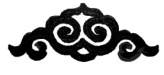 III Краевой олимпиады среди учащихся 5 – 11 классов «Искусство Приамурья»Тема: «Хранители древнего искусства» Список литературыБелобородова К.П. Приамурские узоры. Л: Художник РСФСР, 1975. Время, события, люди : альбом / рук. проекта Е. Э. Балезина, Л. А. Одзял; авторы-сост. И. А. Тынвина, В. Г. Шабельникова. – Хабаровск, 2018. – 256 с.Гонтмахер П.Я. Золотые нити на рыбьей коже: Очерки о декоративном искусстве нивхов. – Хабаровск: Кн. изд-во, 1988. – 128 с.Каплан  Н.И.  Народное  декоративно-прикладное  искусство  Крайнего Севера  и  Дальнего  Востока. М.: Просвещение, 1980. Киле  А.С.  Искусство  нанайцев,  вышивка,  орнамент.  Традиции  и новации. – Хабаровск, «Российский Медиа альянс», 2004. Нанайцы: Каталог коллекции из собрания Хабаровского краевого музея им.  Н.И.  Гродекова  /  авторы  составители  –  Г.Т.  Титорева,  В.Б. Малакшанова, К.Е. Пересыпкина. – Красноярск: Юнисет, 2019. Ульчи: Каталог коллекции из собрания Хабаровского краевого музея им. Н.И. Гродекова / Хабар. краев. Музей ; [авт.-сост.: В.Б. Малакшанова, О.Х. Муллоянова, М.В. Осипова, К.Е. Пересыпкина, Г.Т. Титорева]. – Хабаровск : ХКМ им. Н.И, Гродекова, 2017. – 320 с.Электронные ресурсыУльчи. Медвежьи танцы с духами Амура. Цикл передач «Редкие люди». «Моя планета», 2016. www.moya-planeta.ru Нивхи. Живущие у края воды. Цикл передач «Редкие люди». «Моя планета», 2016. www.moya-planeta.ru Эвены. 200 лет одиночества. Цикл передач «Редкие люди». «Моя планета», 2016. www.moya-planeta.ru  Пряничный домик. Ульчи. Телеканал «Культура» www.tvkultura.ru 